SUBHASMITA 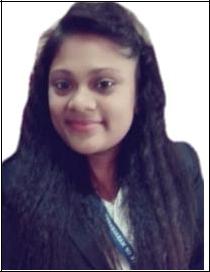 MARKETING PROFESSIONALSubhasmita.379492@2freemail.com 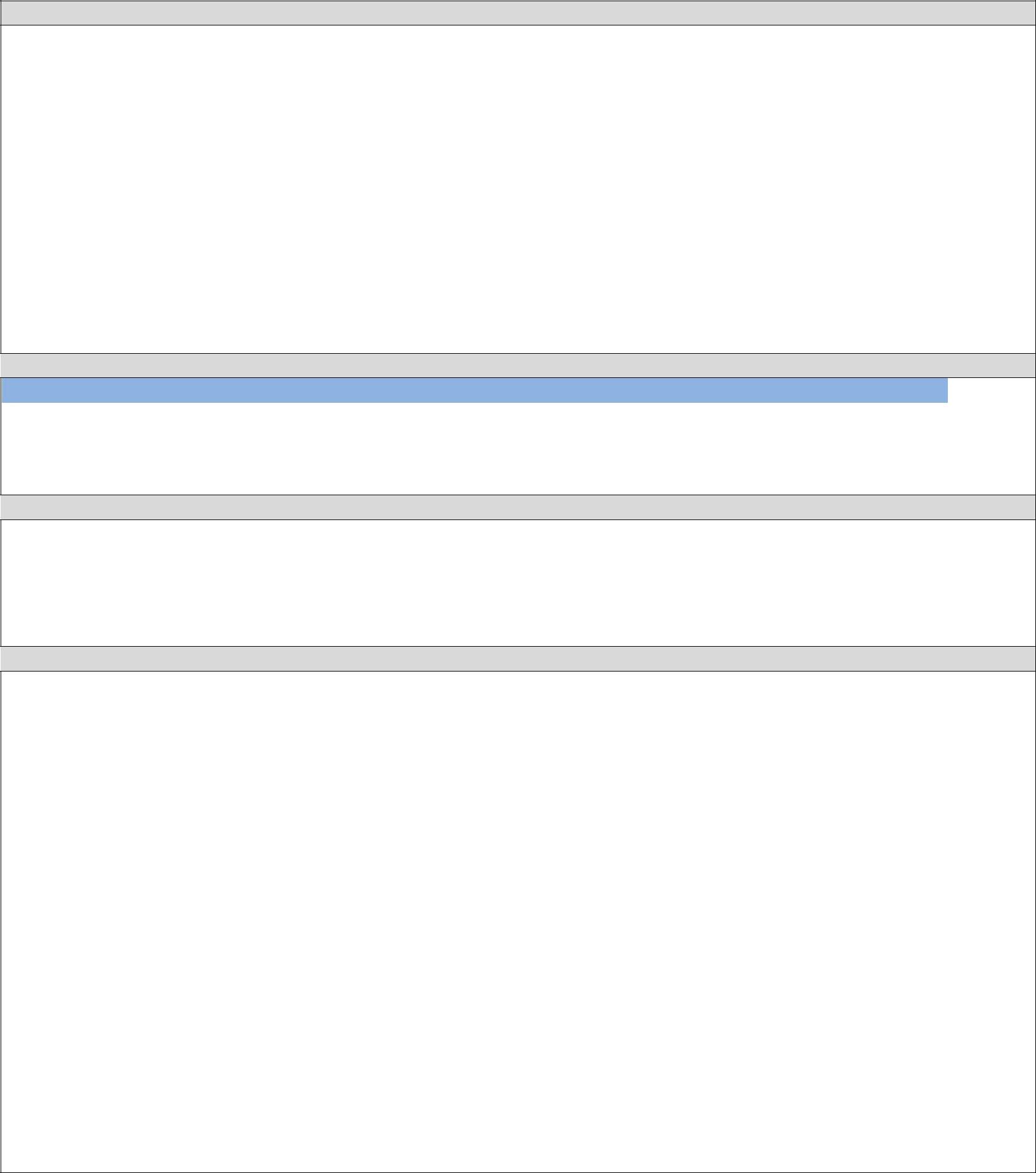 PROFESSIONAL PROFILE3 years of experience in Product Designing with strong skills of Reverse Engineering, Manufacturing Processes and Supply Chain principles of Mechanical Engineering Tactfully managed and grew Channel partner relations for Godrej properties. Analyzing regional performance evaluation for sales and identification of potential partner to develop the market Developed 93 channel partner for residential sales within a short span of 45 days As an intern of sales & marketing division in Godrej Properties, I contributed to the organization generating sales of 2.9Cr. Demonstrated experience in creating the Dimensional Drawings, Main Assembly Drawings &Part Drawings. Worked with generation of assembly Bill of Materials Strong experience in Product design and assembly verification using CAD / Creo CORE COMPETENCIESTECHNICAL PURVIEWCAD –AutoCAD 2012, Pro-E WF 5.0,Creo2.0, Catia v5, Unigraphics NX10 Reverse Engineering - Geomagic Studio, Geomagic Qualify, Xor Computers Fundamentals -MS-Office, SAP, C, C++,SPSS PROFESSIONAL EXPERIENCETYCO FIRE & SECURITY INDIA PVT LTD (now JOHNSON CONTROLS), (1st February 2015-30th May 2016)Job Profile – JUNIOR CAD ENGINEERDeveloped complex 3D models and 2D Drawings. Expertise in locating details of standard components and incorporated them into product designs. Reviewed that the designs are consistent with required specifications, standards and industry practices and communicate with the customer regarding any issue, solving problem. NEBULA TECHNOLOGIES (14th August 2013-30th January 2015)Job Profile – MECHANICAL DESIGN ENGINEER•NegotiationReverse Engineering softwareAbility to work under strict dead lineAbility to work under strict dead line•Business DevelopmentDigital MarketingPresentation skillDigital MarketingPresentation skill•B2B SalesPublic speaking1.Project: Design of bearing and castingClient: SKF BEARING2.Project: Design of steam turbine thermal plantClient: GENERAL ELECTRICALS (GE)3.Project: Design of FixtureClient: KRANZAI